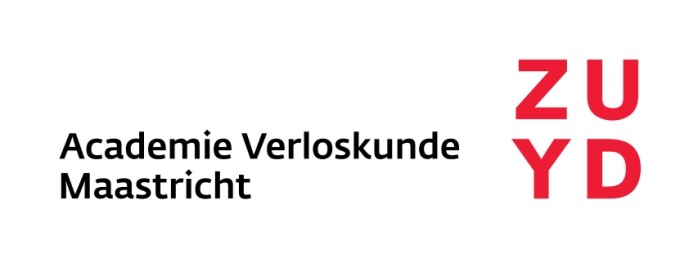 Programma Hands-on training basisechoscopie in de zwangerschap11.45 - 12.00 uur	Inloop/ontvangst
12.00 - 13.00 uur 	Theorie: De puntjes op de “i” bij de biometrie13.00 -13.30 uur Lunch
13.30 - 14.30 uur 	Hands-on 1
14.30 - 15.30 uur 	Hands-on 2
15.30 - 16.30 uur 	Hands-on 3
16.30 - 17.00 uur 	Centrale terugkoppeling en evaluatie